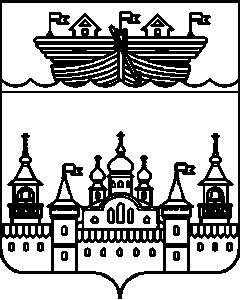 АДМИНИСТРАЦИЯ ГЛУХОВСКОГО СЕЛЬСОВЕТА
ВОСКРЕСЕНСКОГО МУНИЦИПАЛЬНОГО РАЙОНА
НИЖЕГОРОДСКОЙ ОБЛАСТИПОСТАНОВЛЕНИЕ11 мая 2018 года										№ 48	О завершении отопительного периода 2017-2018 годовВ связи с установившейся  теплой погодой, на основании постановления администрации Воскресенского муниципального района от 26.04.2018 года № 499«О завершении отопительного периода 2017- 2018 годов» администрация Глуховского сельсовета Воскресенского муниципального района постановляет:1. Завершить отопительный период 2017/18 года с 00 часов 00 минут 28 апреля 2018 года.2. Контроль за исполнением  постановления оставляю за собой.Глава администрации Глуховского сельсовета						И.Ю.Дубова